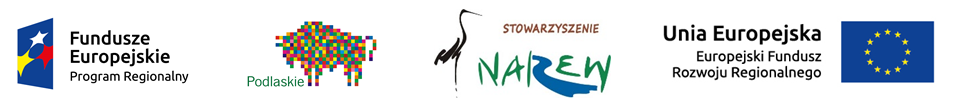     Załącznik 3 do Ogłoszenia o naborze 2/2017LOKALNE KRYTERIA WYBORU OPERACJI W STOWARZYSZENIU N.A.R.E.W. – NARWIAŃSKA AKCJA ROZWOJU EKONOMICZNEGO WSIDLA PRZEDSIĘWZIĘCIA  2.2.2- POPRAWA ESTETYKI MIEJSCOWOŚCI OBSZARU  LGD N.A.R.E.W.Minimalna liczba punktów jakie musi otrzymać operacja, by zostać uznaną za spełniającą lokalne kryteria wyboru to 40% sumy uzyskanych punktówNazwa kryteriumOpis kryteriumŹródło weryfikacjiŹródło weryfikacjiPunktacjaPunktacjaDoradztwo udzielane w  biurze Stowarzyszenia N.A.R.E.W.Preferuje się wnioskodawców korzystających ze wsparcia doradczego oferowanego przez biuro Stowarzyszenia N.A.R.E.W. najpóźniej na 5 dni roboczych przed zakończeniem naboru wniosków na ogłoszony konkursDokumentacja Stowarzyszenia N.A.R.E.W. (np. karta doradztwa, listy obecności na szkoleniach, wydruki wiadomości elektronicznych)Dokumentacja Stowarzyszenia N.A.R.E.W. (np. karta doradztwa, listy obecności na szkoleniach, wydruki wiadomości elektronicznych)5 pkt - wnioskodawca korzystał z doradztwa udzielnego w biurzeStowarzyszenia N.A.R.E.W. na etapie przygotowywania wniosku.0 pkt - wnioskodawca nie korzystał z doradztwa udzielnego w biurze Stowarzyszenia N.A.R.E.W. na etapie przygotowywania wniosku.5 pkt - wnioskodawca korzystał z doradztwa udzielnego w biurzeStowarzyszenia N.A.R.E.W. na etapie przygotowywania wniosku.0 pkt - wnioskodawca nie korzystał z doradztwa udzielnego w biurze Stowarzyszenia N.A.R.E.W. na etapie przygotowywania wniosku.Oddziaływanie operacji na grupę defaworyzowaną zidentyfikowaną w LSR Stowarzyszenia N.A.R.E.W.Preferuje się wnioski oddziałujące pozytywnie na grupę defaworyzowaną opisaną w LSR Stowarzyszenia N.A.R.E.W.Wniosek o przyznanie pomocy w ramach LSRWniosek o przyznanie pomocy w ramach LSR3 pkt – wnioskodawca jest przedstawicielem grupy defaworyzowanejlub do takiej grupy kierowane jest wsparcie.0 pkt – wnioskodawca nie jest przedstawicielem grupydefaworyzowanej lub do takiej grupy nie jest kierowane wsparcie wprojekcie.3 pkt – wnioskodawca jest przedstawicielem grupy defaworyzowanejlub do takiej grupy kierowane jest wsparcie.0 pkt – wnioskodawca nie jest przedstawicielem grupydefaworyzowanej lub do takiej grupy nie jest kierowane wsparcie wprojekcie.Oddziaływanie operacji na grupę defaworyzowaną zidentyfikowaną w LSR Stowarzyszenia N.A.R.E.W.Grupa defaworyzowaną opisana w LSR Stowarzyszenia N.A.R.E.W : bezrobotna młodzież /osoby do 35 roku życia/,kobiety na obszarach wiejskich i tzw. „domownicy”, osoby starsze /po 50 r.ż/, osoby niepełnosprawne, osoby zagrożone ubóstwem i wykluczeniem społecznym.Grupa defaworyzowaną opisana w LSR Stowarzyszenia N.A.R.E.W : bezrobotna młodzież /osoby do 35 roku życia/,kobiety na obszarach wiejskich i tzw. „domownicy”, osoby starsze /po 50 r.ż/, osoby niepełnosprawne, osoby zagrożone ubóstwem i wykluczeniem społecznym.Grupa defaworyzowaną opisana w LSR Stowarzyszenia N.A.R.E.W : bezrobotna młodzież /osoby do 35 roku życia/,kobiety na obszarach wiejskich i tzw. „domownicy”, osoby starsze /po 50 r.ż/, osoby niepełnosprawne, osoby zagrożone ubóstwem i wykluczeniem społecznym.Grupa defaworyzowaną opisana w LSR Stowarzyszenia N.A.R.E.W : bezrobotna młodzież /osoby do 35 roku życia/,kobiety na obszarach wiejskich i tzw. „domownicy”, osoby starsze /po 50 r.ż/, osoby niepełnosprawne, osoby zagrożone ubóstwem i wykluczeniem społecznym.Grupa defaworyzowaną opisana w LSR Stowarzyszenia N.A.R.E.W : bezrobotna młodzież /osoby do 35 roku życia/,kobiety na obszarach wiejskich i tzw. „domownicy”, osoby starsze /po 50 r.ż/, osoby niepełnosprawne, osoby zagrożone ubóstwem i wykluczeniem społecznym.Wkład własny wnioskodawcy w finansowanie projektuPreferuje się projekty, w których wkład własny wnioskodawcy przekracza intensywność pomocy określoną w ogłoszeniu o naborze wniosków.Wniosek o przyznanie pomocy w ramach LSRWniosek o przyznanie pomocy w ramach LSR6 pkt - deklarowany wkład własny jest wyższy od minimalnego o więcej niż 10 p.p.4 pkt - deklarowany wkład własny jest wyższy od minimalnego owartość w przedziale powyżej 5 do 10 p.p. (włącznie).2 pkt - deklarowany wkład własny jest wyższy od minimalnego o max 5 p.p. (włącznie).0 pkt - wnioskodawca deklaruje wkład własny na minimalnym wymaganym poziomie.6 pkt - deklarowany wkład własny jest wyższy od minimalnego o więcej niż 10 p.p.4 pkt - deklarowany wkład własny jest wyższy od minimalnego owartość w przedziale powyżej 5 do 10 p.p. (włącznie).2 pkt - deklarowany wkład własny jest wyższy od minimalnego o max 5 p.p. (włącznie).0 pkt - wnioskodawca deklaruje wkład własny na minimalnym wymaganym poziomie.Wkład własny wnioskodawcy w finansowanie projektuCelem jest promowanie projektów angażujących środki inne niż środki Programu. W ramach kryterium oceniana będzie wielkość zaangażowanych środków własnych wnioskodawcy w ramach wymaganego wkładu własnego w realizację projektu.Celem jest promowanie projektów angażujących środki inne niż środki Programu. W ramach kryterium oceniana będzie wielkość zaangażowanych środków własnych wnioskodawcy w ramach wymaganego wkładu własnego w realizację projektu.Celem jest promowanie projektów angażujących środki inne niż środki Programu. W ramach kryterium oceniana będzie wielkość zaangażowanych środków własnych wnioskodawcy w ramach wymaganego wkładu własnego w realizację projektu.Celem jest promowanie projektów angażujących środki inne niż środki Programu. W ramach kryterium oceniana będzie wielkość zaangażowanych środków własnych wnioskodawcy w ramach wymaganego wkładu własnego w realizację projektu.Celem jest promowanie projektów angażujących środki inne niż środki Programu. W ramach kryterium oceniana będzie wielkość zaangażowanych środków własnych wnioskodawcy w ramach wymaganego wkładu własnego w realizację projektu.Wypływ operacji na osiągnięcie wskaźników produktu LSR N.A.R.E.W.Preferuje się operacje przyczyniające się do osiągnięcia celów i wpływające na osiąganie wskaźników produktu operacji ponad wymagane minimum określone w ogłoszeniu o naborze wniosków.Wniosek o przyznanie pomocy w ramach LSRWniosek o przyznanie pomocy w ramach LSRWniosek o przyznanie pomocy w ramach LSR 5 pkt - operacja pozytywnie wpływa na osiągniecie wskaźników produktu   LSR ponad wymagane minimum określone w ogłoszeniu o naborze wniosków. 0 pkt - operacja nie wpływa pozytywnie lub jest neutralna dla realizacji wskaźników rezultatu LSR ponad wymagane  minimum określone w ogłoszeniu o naborze wniosków.Wypływ operacji na osiągnięcie wskaźników rezultatu LSR N.A.R.E.W.Preferuje się operacje przyczyniające się do osiągnięcia celów i wpływające na osiąganie wskaźników rezultatu operacji ponad wymagane minimum określone w ogłoszeniu o naborze wniosków.Wniosek o przyznanie pomocy w ramach LSRWniosek o przyznanie pomocy w ramach LSR5 pkt - operacja pozytywnie wpływa na osiągniecie wskaźników rezultatu LSR ponad wymagane minimum określone w ogłoszeniu o naborze wniosków.0 pkt - operacja nie wpływa pozytywnie lub jest neutralna dla realizacji wskaźników rezultatu LSR ponad wymagane  minimum określone w ogłoszeniu o naborze wniosków.5 pkt - operacja pozytywnie wpływa na osiągniecie wskaźników rezultatu LSR ponad wymagane minimum określone w ogłoszeniu o naborze wniosków.0 pkt - operacja nie wpływa pozytywnie lub jest neutralna dla realizacji wskaźników rezultatu LSR ponad wymagane  minimum określone w ogłoszeniu o naborze wniosków.Komplementarność projektu  z innymi projektamiPreferuje się operacje komplementarne i zintegrowane z innymi programami pomocowymi.Wniosek o przyznanie pomocy w ramach LSR, dodatkowe dokumenty wnioskodawcy potwierdzające komplementarność projektuWniosek o przyznanie pomocy w ramach LSR, dodatkowe dokumenty wnioskodawcy potwierdzające komplementarność projektu5 pkt – wnioskodawca wykazał komplementarność z innymi projektami.0 pkt – wnioskodawca nie wykazał komplementarności z innymi projektami.5 pkt – wnioskodawca wykazał komplementarność z innymi projektami.0 pkt – wnioskodawca nie wykazał komplementarności z innymi projektami.Komplementarność projektu  z innymi projektamiW ramach LSR można wskazać komplementarność międzyprogramową, terytorialną bądź sektorową projektów LSR z innymi projektami realizowanymi ze środków ze środków europejskich (np.  PROW 2014-2020, PO RYBY 2014-2020,RPO 2014-2020, programy współpracy transgranicznej) lub innych (np. FIO, Programy MKiDN), które zostały zrealizowane najwcześniej w 2007r. lub są w trakcie realizacji.  Weryfikacji podlegać będzie powiązanie projektu z innymi przedsięwzięciami, zarówno tymi zrealizowanymi, jak też z tymi, które są w trakcie realizacji, lub które dopiero zostały zaakceptowane do realizacji (bez względu na źródło finansowania czy też podmiot realizujący), w szczególności w następującym zakresie :czy przy realizacji projektu będą wykorzystywane efekty realizacji innego projektu, czy nastąpi wzmocnienie trwałości efektów jednego przedsięwzięcia realizacją innego, czy projekty są adresowane do tej samej grupy docelowej, tego samego terytorium, czy rozwiązują ten sam problem; czy realizacja jednego projektu jest uzależniona od przeprowadzenia innego przedsięwzięcia; czy projekt jest elementem szerszej strategii realizowanej przez szereg projektów komplementarnych; czy projekt stanowi ostatni etap szerszego przedsięwzięcia lub kontynuację wcześniej realizowanych przedsięwzięć.W ramach LSR można wskazać komplementarność międzyprogramową, terytorialną bądź sektorową projektów LSR z innymi projektami realizowanymi ze środków ze środków europejskich (np.  PROW 2014-2020, PO RYBY 2014-2020,RPO 2014-2020, programy współpracy transgranicznej) lub innych (np. FIO, Programy MKiDN), które zostały zrealizowane najwcześniej w 2007r. lub są w trakcie realizacji.  Weryfikacji podlegać będzie powiązanie projektu z innymi przedsięwzięciami, zarówno tymi zrealizowanymi, jak też z tymi, które są w trakcie realizacji, lub które dopiero zostały zaakceptowane do realizacji (bez względu na źródło finansowania czy też podmiot realizujący), w szczególności w następującym zakresie :czy przy realizacji projektu będą wykorzystywane efekty realizacji innego projektu, czy nastąpi wzmocnienie trwałości efektów jednego przedsięwzięcia realizacją innego, czy projekty są adresowane do tej samej grupy docelowej, tego samego terytorium, czy rozwiązują ten sam problem; czy realizacja jednego projektu jest uzależniona od przeprowadzenia innego przedsięwzięcia; czy projekt jest elementem szerszej strategii realizowanej przez szereg projektów komplementarnych; czy projekt stanowi ostatni etap szerszego przedsięwzięcia lub kontynuację wcześniej realizowanych przedsięwzięć.W ramach LSR można wskazać komplementarność międzyprogramową, terytorialną bądź sektorową projektów LSR z innymi projektami realizowanymi ze środków ze środków europejskich (np.  PROW 2014-2020, PO RYBY 2014-2020,RPO 2014-2020, programy współpracy transgranicznej) lub innych (np. FIO, Programy MKiDN), które zostały zrealizowane najwcześniej w 2007r. lub są w trakcie realizacji.  Weryfikacji podlegać będzie powiązanie projektu z innymi przedsięwzięciami, zarówno tymi zrealizowanymi, jak też z tymi, które są w trakcie realizacji, lub które dopiero zostały zaakceptowane do realizacji (bez względu na źródło finansowania czy też podmiot realizujący), w szczególności w następującym zakresie :czy przy realizacji projektu będą wykorzystywane efekty realizacji innego projektu, czy nastąpi wzmocnienie trwałości efektów jednego przedsięwzięcia realizacją innego, czy projekty są adresowane do tej samej grupy docelowej, tego samego terytorium, czy rozwiązują ten sam problem; czy realizacja jednego projektu jest uzależniona od przeprowadzenia innego przedsięwzięcia; czy projekt jest elementem szerszej strategii realizowanej przez szereg projektów komplementarnych; czy projekt stanowi ostatni etap szerszego przedsięwzięcia lub kontynuację wcześniej realizowanych przedsięwzięć.W ramach LSR można wskazać komplementarność międzyprogramową, terytorialną bądź sektorową projektów LSR z innymi projektami realizowanymi ze środków ze środków europejskich (np.  PROW 2014-2020, PO RYBY 2014-2020,RPO 2014-2020, programy współpracy transgranicznej) lub innych (np. FIO, Programy MKiDN), które zostały zrealizowane najwcześniej w 2007r. lub są w trakcie realizacji.  Weryfikacji podlegać będzie powiązanie projektu z innymi przedsięwzięciami, zarówno tymi zrealizowanymi, jak też z tymi, które są w trakcie realizacji, lub które dopiero zostały zaakceptowane do realizacji (bez względu na źródło finansowania czy też podmiot realizujący), w szczególności w następującym zakresie :czy przy realizacji projektu będą wykorzystywane efekty realizacji innego projektu, czy nastąpi wzmocnienie trwałości efektów jednego przedsięwzięcia realizacją innego, czy projekty są adresowane do tej samej grupy docelowej, tego samego terytorium, czy rozwiązują ten sam problem; czy realizacja jednego projektu jest uzależniona od przeprowadzenia innego przedsięwzięcia; czy projekt jest elementem szerszej strategii realizowanej przez szereg projektów komplementarnych; czy projekt stanowi ostatni etap szerszego przedsięwzięcia lub kontynuację wcześniej realizowanych przedsięwzięć.W ramach LSR można wskazać komplementarność międzyprogramową, terytorialną bądź sektorową projektów LSR z innymi projektami realizowanymi ze środków ze środków europejskich (np.  PROW 2014-2020, PO RYBY 2014-2020,RPO 2014-2020, programy współpracy transgranicznej) lub innych (np. FIO, Programy MKiDN), które zostały zrealizowane najwcześniej w 2007r. lub są w trakcie realizacji.  Weryfikacji podlegać będzie powiązanie projektu z innymi przedsięwzięciami, zarówno tymi zrealizowanymi, jak też z tymi, które są w trakcie realizacji, lub które dopiero zostały zaakceptowane do realizacji (bez względu na źródło finansowania czy też podmiot realizujący), w szczególności w następującym zakresie :czy przy realizacji projektu będą wykorzystywane efekty realizacji innego projektu, czy nastąpi wzmocnienie trwałości efektów jednego przedsięwzięcia realizacją innego, czy projekty są adresowane do tej samej grupy docelowej, tego samego terytorium, czy rozwiązują ten sam problem; czy realizacja jednego projektu jest uzależniona od przeprowadzenia innego przedsięwzięcia; czy projekt jest elementem szerszej strategii realizowanej przez szereg projektów komplementarnych; czy projekt stanowi ostatni etap szerszego przedsięwzięcia lub kontynuację wcześniej realizowanych przedsięwzięć.Wpływ operacji  na poprawę stanu środowiska naturalnego  lub klimatu obszaru LSR Stowarzyszenie N.A.R.E.W.Preferuje się operacje mające pozytywny wpływ na stan środowiska naturalnego lub klimatu obszaru LSR.Wniosek o przyznanie pomocy w ramach LSRWniosek o przyznanie pomocy w ramach LSR 3 pkt - operacja pozytywnie wpływa na poprawę stanu środowiska naturalnego lub klimatu obszaru LSR. 0 pkt -  operacja ma neutralny wpływ na poprawę stanu środowiska naturalnego lub klimatu obszaru LSR. 3 pkt - operacja pozytywnie wpływa na poprawę stanu środowiska naturalnego lub klimatu obszaru LSR. 0 pkt -  operacja ma neutralny wpływ na poprawę stanu środowiska naturalnego lub klimatu obszaru LSR.Wpływ operacji na poprawę atrakcyjności turystycznej obszaruPreferuje się operacje mające pozytywny wpływ na poprawę atrakcyjności turystycznej obszaru.Wniosek o przyznanie pomocy w ramach LSRWniosek o przyznanie pomocy w ramach LSR 3 pkt - operacja pozytywnie wpływa na poprawę atrakcyjności turystycznej obszaru. 0 pkt -  operacja ma neutralny wpływ na poprawę atrakcyjności turystycznej obszaru. 3 pkt - operacja pozytywnie wpływa na poprawę atrakcyjności turystycznej obszaru. 0 pkt -  operacja ma neutralny wpływ na poprawę atrakcyjności turystycznej obszaru.Wpływ operacji na poprawę atrakcyjności turystycznej obszaruPrzez operacje mające pozytywny wpływ na poprawę atrakcyjności turystycznej obszaru rozumie się operacje polegające na wybudowaniu lub wyremontowaniu obiektu, który zwiększy ofertę turystyczną miejscowości; zakupie sprzętu, urządzeń lub wyposażenia lokalu użytkowego, które zwiększą ofertę turystyczną miejscowości, zrealizowaniu działań promocyjnych i aktywizujących, które mogą mieć  pozytywny wpływ na wizerunek turystyczny miejscowości; rozwinięciu działalności okołoturystycznejPrzez operacje mające pozytywny wpływ na poprawę atrakcyjności turystycznej obszaru rozumie się operacje polegające na wybudowaniu lub wyremontowaniu obiektu, który zwiększy ofertę turystyczną miejscowości; zakupie sprzętu, urządzeń lub wyposażenia lokalu użytkowego, które zwiększą ofertę turystyczną miejscowości, zrealizowaniu działań promocyjnych i aktywizujących, które mogą mieć  pozytywny wpływ na wizerunek turystyczny miejscowości; rozwinięciu działalności okołoturystycznejPrzez operacje mające pozytywny wpływ na poprawę atrakcyjności turystycznej obszaru rozumie się operacje polegające na wybudowaniu lub wyremontowaniu obiektu, który zwiększy ofertę turystyczną miejscowości; zakupie sprzętu, urządzeń lub wyposażenia lokalu użytkowego, które zwiększą ofertę turystyczną miejscowości, zrealizowaniu działań promocyjnych i aktywizujących, które mogą mieć  pozytywny wpływ na wizerunek turystyczny miejscowości; rozwinięciu działalności okołoturystycznejPrzez operacje mające pozytywny wpływ na poprawę atrakcyjności turystycznej obszaru rozumie się operacje polegające na wybudowaniu lub wyremontowaniu obiektu, który zwiększy ofertę turystyczną miejscowości; zakupie sprzętu, urządzeń lub wyposażenia lokalu użytkowego, które zwiększą ofertę turystyczną miejscowości, zrealizowaniu działań promocyjnych i aktywizujących, które mogą mieć  pozytywny wpływ na wizerunek turystyczny miejscowości; rozwinięciu działalności okołoturystycznejPrzez operacje mające pozytywny wpływ na poprawę atrakcyjności turystycznej obszaru rozumie się operacje polegające na wybudowaniu lub wyremontowaniu obiektu, który zwiększy ofertę turystyczną miejscowości; zakupie sprzętu, urządzeń lub wyposażenia lokalu użytkowego, które zwiększą ofertę turystyczną miejscowości, zrealizowaniu działań promocyjnych i aktywizujących, które mogą mieć  pozytywny wpływ na wizerunek turystyczny miejscowości; rozwinięciu działalności okołoturystycznejWnioskodawca jest organizacją pozarządową i / lub projekt realizowany jest w partnerstwie z organizacją pozarządowąPreferuje się operacje, w których wnioskodawca jest organizacją pozarządową i/lub projekt realizowany jest w partnerstwie z organizacją pozarządową.Wniosek o przyznanie pomocy w ramach LSR, umowa partnerstwaWniosek o przyznanie pomocy w ramach LSR, umowa partnerstwa10 pkt - wnioskodawca jest organizacją pozarządową.6 pkt  - projekt jest realizowany w partnerstwie z organizacją pozarządową.0 pkt - wnioskodawca nie jest organizacją pozarządową ani projekt nie jest realizowany w partnerstwie z organizacją pozarządową.10 pkt - wnioskodawca jest organizacją pozarządową.6 pkt  - projekt jest realizowany w partnerstwie z organizacją pozarządową.0 pkt - wnioskodawca nie jest organizacją pozarządową ani projekt nie jest realizowany w partnerstwie z organizacją pozarządową.Wnioskodawca jest organizacją pozarządową i / lub projekt realizowany jest w partnerstwie z organizacją pozarządowąPremiuje się projekty partnerskie z organizacją pozarządową, przez co rozumie się wszelkie sposoby (formalne i nieformalne) włączenia tych podmiotów w proces realizacji projektu .Wnioskodawca załącza do wniosku umowę lub porozumienie (oryginał lub kopię poświadczoną za zgodność z oryginałem przez pracownika LGD lub notariusza) jednoznacznie określające reguły partnerstwa oraz zawierające zadania i obowiązki partnerów w związku z realizacją operacji, przy czym odpowiedzialność za całość projektu i jego rozliczanie spoczywa na Wnioskodawcy.W przypadku, gdy projektodawcą jest podmiot inny niż organ prowadzący szkołę (przedszkole), wymagane jest przedłożenie pisemnego porozumienia Projektodawcy (nie będącego organem prowadzącym) ze szkołami (przedszkolami) objętymi projektem.Premiuje się projekty partnerskie z organizacją pozarządową, przez co rozumie się wszelkie sposoby (formalne i nieformalne) włączenia tych podmiotów w proces realizacji projektu .Wnioskodawca załącza do wniosku umowę lub porozumienie (oryginał lub kopię poświadczoną za zgodność z oryginałem przez pracownika LGD lub notariusza) jednoznacznie określające reguły partnerstwa oraz zawierające zadania i obowiązki partnerów w związku z realizacją operacji, przy czym odpowiedzialność za całość projektu i jego rozliczanie spoczywa na Wnioskodawcy.W przypadku, gdy projektodawcą jest podmiot inny niż organ prowadzący szkołę (przedszkole), wymagane jest przedłożenie pisemnego porozumienia Projektodawcy (nie będącego organem prowadzącym) ze szkołami (przedszkolami) objętymi projektem.Premiuje się projekty partnerskie z organizacją pozarządową, przez co rozumie się wszelkie sposoby (formalne i nieformalne) włączenia tych podmiotów w proces realizacji projektu .Wnioskodawca załącza do wniosku umowę lub porozumienie (oryginał lub kopię poświadczoną za zgodność z oryginałem przez pracownika LGD lub notariusza) jednoznacznie określające reguły partnerstwa oraz zawierające zadania i obowiązki partnerów w związku z realizacją operacji, przy czym odpowiedzialność za całość projektu i jego rozliczanie spoczywa na Wnioskodawcy.W przypadku, gdy projektodawcą jest podmiot inny niż organ prowadzący szkołę (przedszkole), wymagane jest przedłożenie pisemnego porozumienia Projektodawcy (nie będącego organem prowadzącym) ze szkołami (przedszkolami) objętymi projektem.Premiuje się projekty partnerskie z organizacją pozarządową, przez co rozumie się wszelkie sposoby (formalne i nieformalne) włączenia tych podmiotów w proces realizacji projektu .Wnioskodawca załącza do wniosku umowę lub porozumienie (oryginał lub kopię poświadczoną za zgodność z oryginałem przez pracownika LGD lub notariusza) jednoznacznie określające reguły partnerstwa oraz zawierające zadania i obowiązki partnerów w związku z realizacją operacji, przy czym odpowiedzialność za całość projektu i jego rozliczanie spoczywa na Wnioskodawcy.W przypadku, gdy projektodawcą jest podmiot inny niż organ prowadzący szkołę (przedszkole), wymagane jest przedłożenie pisemnego porozumienia Projektodawcy (nie będącego organem prowadzącym) ze szkołami (przedszkolami) objętymi projektem.Premiuje się projekty partnerskie z organizacją pozarządową, przez co rozumie się wszelkie sposoby (formalne i nieformalne) włączenia tych podmiotów w proces realizacji projektu .Wnioskodawca załącza do wniosku umowę lub porozumienie (oryginał lub kopię poświadczoną za zgodność z oryginałem przez pracownika LGD lub notariusza) jednoznacznie określające reguły partnerstwa oraz zawierające zadania i obowiązki partnerów w związku z realizacją operacji, przy czym odpowiedzialność za całość projektu i jego rozliczanie spoczywa na Wnioskodawcy.W przypadku, gdy projektodawcą jest podmiot inny niż organ prowadzący szkołę (przedszkole), wymagane jest przedłożenie pisemnego porozumienia Projektodawcy (nie będącego organem prowadzącym) ze szkołami (przedszkolami) objętymi projektem.Miejsce realizacji operacjiPreferuje się operacje realizowane na terenie miejscowości zamieszkiwanej przez mniej niż 5 tys. mieszkańców. (stan na 31.12.2013r.)Wniosek o przyznanie pomocy w ramach LSR,   Zaświadczenie od gminy potwierdzające liczbę mieszkańców miejscowości na terenie której będzie realizowana operacjaWniosek o przyznanie pomocy w ramach LSR,   Zaświadczenie od gminy potwierdzające liczbę mieszkańców miejscowości na terenie której będzie realizowana operacjaWniosek o przyznanie pomocy w ramach LSR,   Zaświadczenie od gminy potwierdzające liczbę mieszkańców miejscowości na terenie której będzie realizowana operacja2 pkt - miejsce realizacji operacji w miejscowości zamieszkałej przez nie więcej niż 5 tys. Mieszkańców.0 pkt - miejsce realizacji operacji w miejscowości zamieszkałej przez 5 tys. i więcej mieszkańców.RAZEM:  47 pktRAZEM:  47 pktRAZEM:  47 pkt